KLASA  VI c au   -  29.11.2021rLekcja 1 RewalidacjaProszę, aby dzieci połączyły rysunki z częściami ciała na fotografii, pokazały te części ciała u siebie!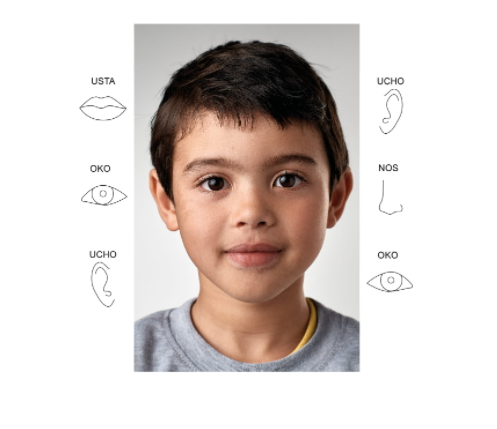 Pokaż dziecku obrazki! Jeśli możesz poszukaj podobnych przedmiotów w domu i pokaż z którym zmysłem i częścią ciała są związane. Następnie niech dziecko połączy, co do czego pasuje!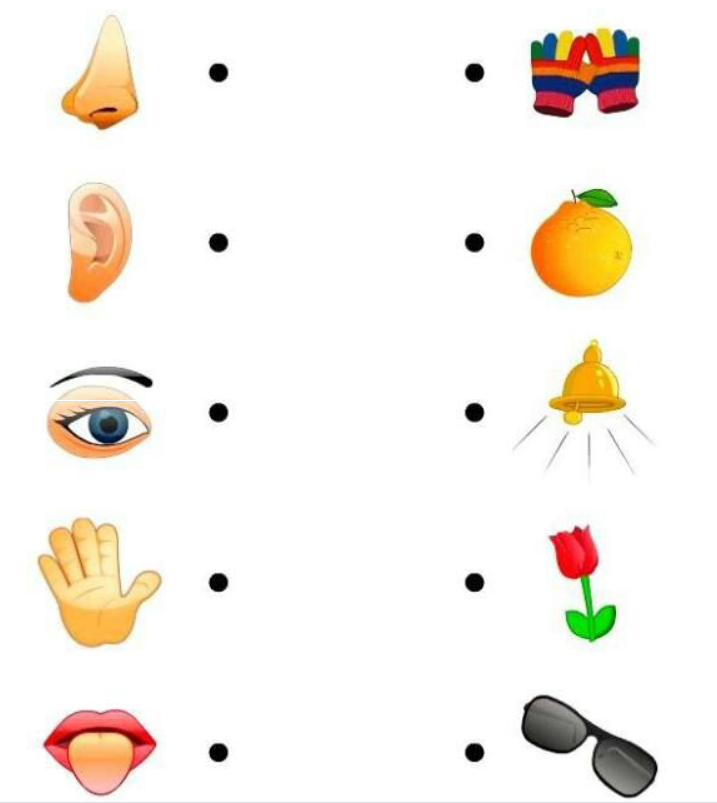 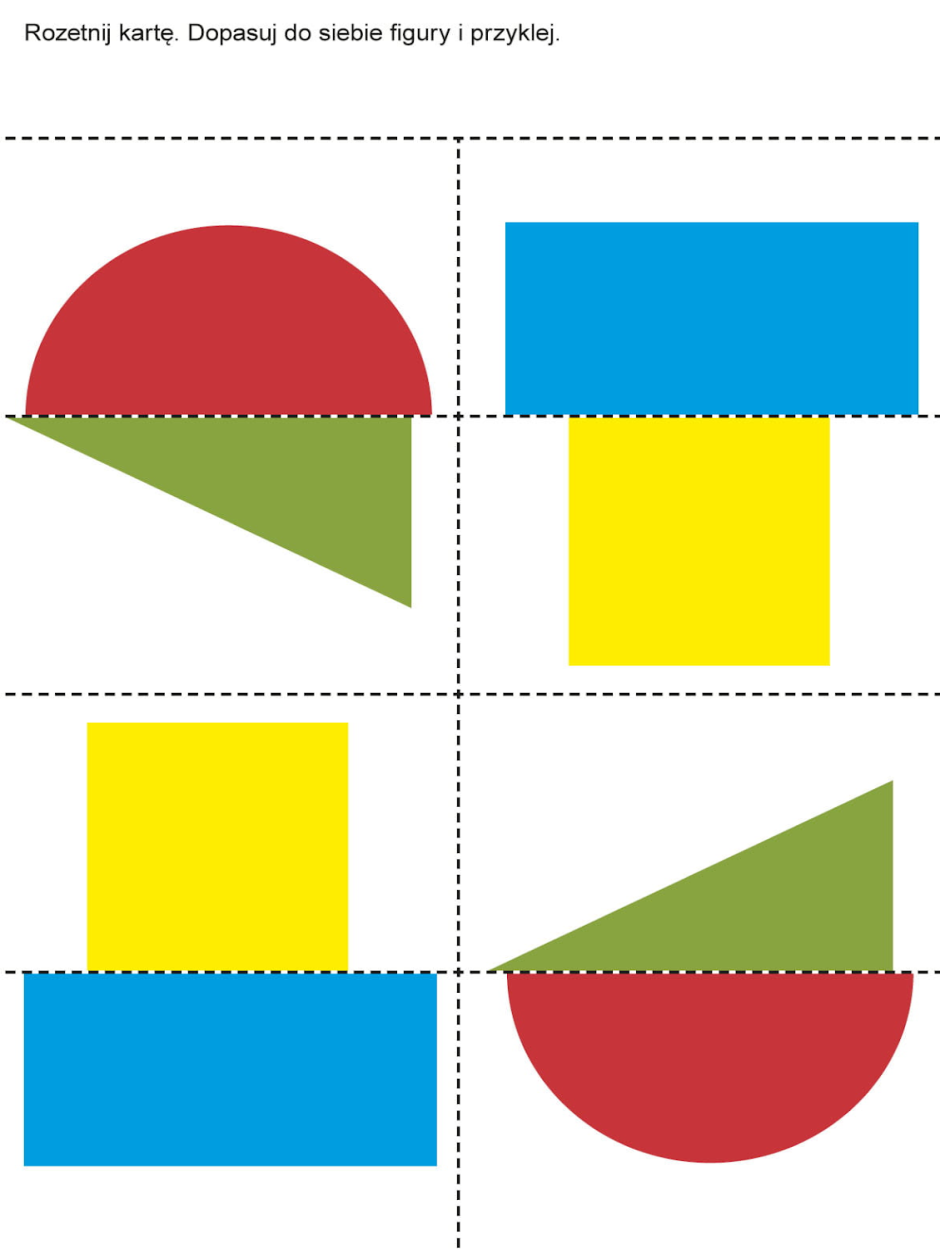 Proszę, aby dzieci pokolorowały wg wzoru kwadraty.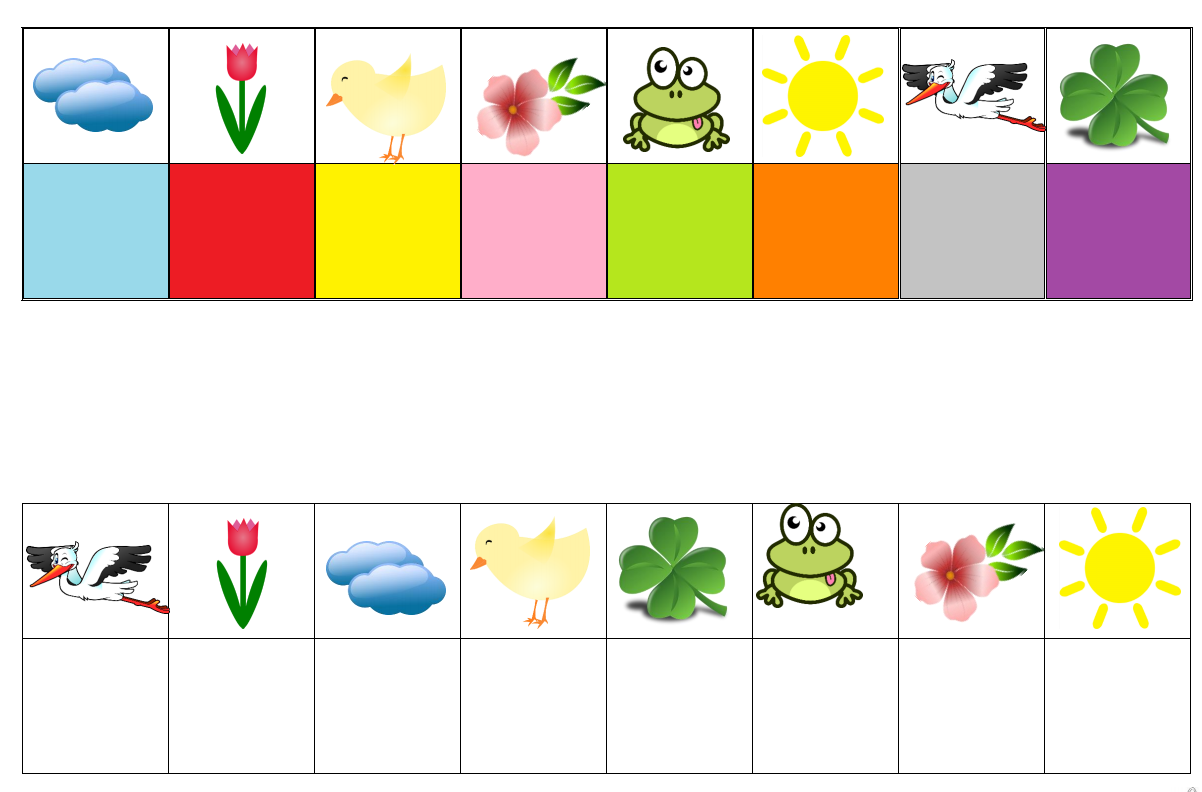 Lekcja 2 ReligiaPod poniższym linkiem kryje się świetna praca plastyczna. Postaraj się wykonać podobną choinkę.https://ekodziecko.com/choinka-z-nakretekPowodzenia!Wykonane zadanie prześlij na adres mailowy: surdopedagog@poczta.fm.Lekcja 3Wychowanie fizyczneTemat : Ćwiczenia ogólnorozwojowe- na wesoło.  Posprzątaj swój pokój. Tak, tak, to nie żart.Aby posprzątać  dokładnie, wykonasz wiele ćwiczeń: ramion, głowy, tułowia-skłony, skrętoskłony, podskoki, ćwiczenia rozciągające(wycieranie kurzu z lampy, szafy, półek).Myślę, że rodzice pomogą w pracy.Pamiętaj o wietrzeniu pokoju!Lekcja 5Zajęcia rozwijające kreatywnośćWykonaj  szablon maski  na bal andrzejkowy.Powiększ obrazek do formatu A4, wydrukuj szablon, następnie pięknie go ozdób. Możesz wykorzystać  brokat, piórka, cekiny,  kolorowy papier i co tylko wymyślisz.   inspiracje   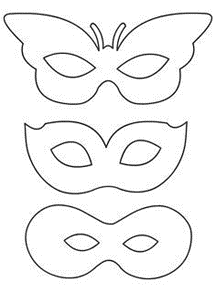 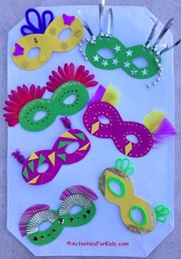 Lekcja 6 Zajęcia rozwijające kreatywnośćDopasuj cienie do obrazka https://eduzabawy.com/gry-online/dopasuj-cienie1/cyfry/Wykonaj kartę pracy 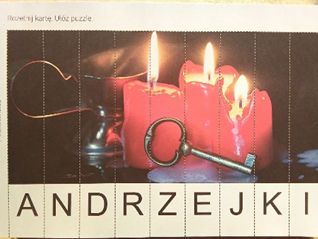 Lekcja 7RewalidacjaPowiększ obrazek, wydrukuj a następnie wyklej kolorowym papierem „andrzejkowy klucz”               inspiracja 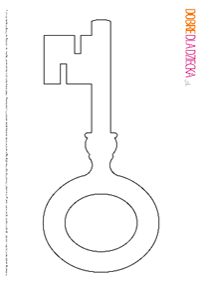 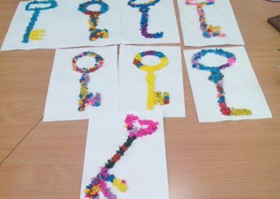 